KC4 Tilläggsförslag från Vänsterpartiet, Kommunstyrelsens sammanträde 2020-09-21Svar på revisionsrapport – Ärendeberedning i Borås Stads nämnderVänsterpartiet ställer sig i sak bakom svaret på revisionsrapporten om ärendeberedningen i stadens nämnder. Vi uppskattar att styret har tagit till sig Vänsterpartiets förslag, då kommunstyrelsen 2019-06-17 behandlade svar på revisionsrapporten om kommunstyrelsens ärendeberedning, om att fastställa gemensamma rutiner för ärendeberedningen i stadens nämnder. En skillnad mellan vårt förslag då och styrets förslag idag är att vårt förslag innebar att frågan skulle lyftas i partiöverläggningarna inför nästkommande mandatperiod. Vi tycker fortfarande att detta är en viktig del av förslaget och väljer därför att ta fasta på den delen också här. Hur ärendeberedningen ska se ut behöver ha en bred förankring hos kommunfullmäktiges samtliga partier. Detta för att rutiner för hur ärenden bereds ska vara beständigt över tid och inte ändras med förändrade maktförhållanden i fullmäktige.Med anledning av detta föreslår VänsterpartietAtt den gemensamma rutinen för nämndernas ärendeberedning lyfts i partiöverläggningar före den behandlas av kommunstyrelsen och fastställs av kommunfullmäktigeFör Vänsterpartiet i KommunstyrelsenIda Legnemark och Stefan Lindborg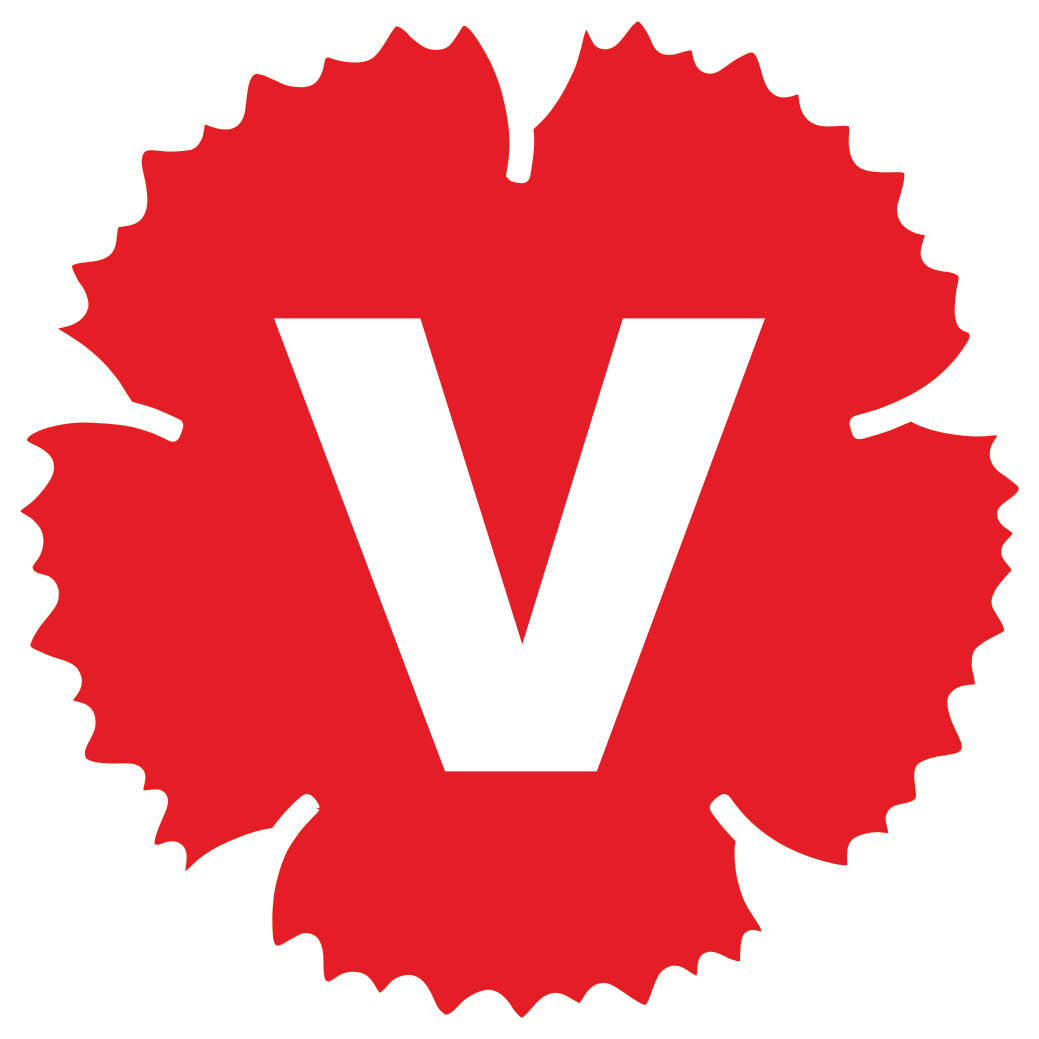 